ALUMNO/A:CENTRO/AULA DE: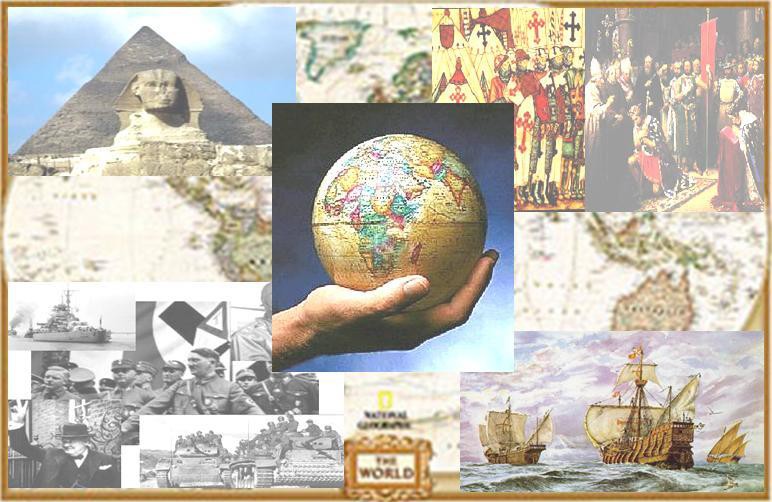 ÁMBITO SOCIALMÓDULO 1.Tareas a presentar antes del 20 de diciembreSocial1@cepaantoniogala.esMÓDULO 1 - Ámbito Social. BLOQUE 3. TEMA 9. Primeras civilizaciones. Egipto y MesopotamiaTarea Nº 1Contesta a estas cinco preguntas¿Qué razones explican que se produjera excedente agrícola? ¿Por qué fue tan importante este excedente?¿Qué innovación tecnológica, el uso generalizado del metal o el desarrollo de los trasportes, te pareció más importante? ¿por qué?¿Quiénes eran los escribas? ¿Por qué ocupaban un lugar tan relevante en estas civilizaciones?¿Por qué apareció la escritura? ¿Por qué este invento es tan importante para la Historia? ¿Cómo se llamaban las escrituras de Mesopotamia y Egipto?¿Qué quiere decir que las religiones de estos pueblos eran politeístas? Cita dos dioses de Mesopotamia y otros dos de Egipto.MÓDULO 1 - Ámbito Social. BLOQUE 3. TEMA 9. Primeras civilizaciones. Egipto yMesopotamia Tarea Nº 2Contesta a estos tres ejercicios:Une estos reyes o ciudades con su correspondiente periodo de las historias de Mesopotamia y Egipto:Ramsés II	Periodo sumerioAsurbanipal II	Imperio AcadioUr, Uruk y Lagash	Imperio BabilónicoMentuhoptep II	Imperio AsirioSargón I	Imperio AntiguoKefren	Imperio MedioHammurabi	Imperio NuevoOrganiza cronológicamente los siguientes acontecimientos de la historia de Mesopotamia diciendo a qué periodo pertenecen:Se funda un nuevo imperio en el 2.230 conquistando a los sumeriosSe construyó un imperio desde Egipto a PersiaSe hizo un código importante de leyesSe fundan ciudades estado gobernadas por un patesiHaz ahora el mismo ejercicio con	los siguientes acontecimientos de la historia de Egipto:Se construyen las grandes pirámidesEgipto es dominado por diferentes pueblos como Persas o GriegosSe conquista Nubia al sur de EgiptoSe llega a la máxima extensión con las conquistas de Siria y PalestinaMÓDULO 1 - Ámbito Social. BLOQUE 3. TEMA 10. La cultura clásica: Grecia y Roma Tarea Nº 1Realiza estos tres ejercicios sobre Grecia:Sitúa  estos  acontecimientos  en  las  diferentes  etapas  de  la  historia  de Grecia:Alejandro Magno conquista un gran imperio Las polis griegas colonizan el Mediterráneo Guerras del PeloponesoMuchas polis griegas se unen en la Liga de Delos Filipo II de Macedonia conquistó las polis griegas Guerras MédicasPericles gobernó en AtenasSe fundan colonias en las costas del Mar Negro Grecia se dividió en la Monarquías HelenísticasCompleta este cuadro sobre las instituciones atenienses:Señala a que grupo o grupos sociales pertenecen las siguientes frases:MÓDULO 1 - Ámbito Social. BLOQUE 3. TEMA 10. La cultura clásica: Grecia y Roma Tarea Nº 2Realiza estos dos ejercicios sobre el arte griego:Compara los órdenes dórico y jónico mirando esta imagen: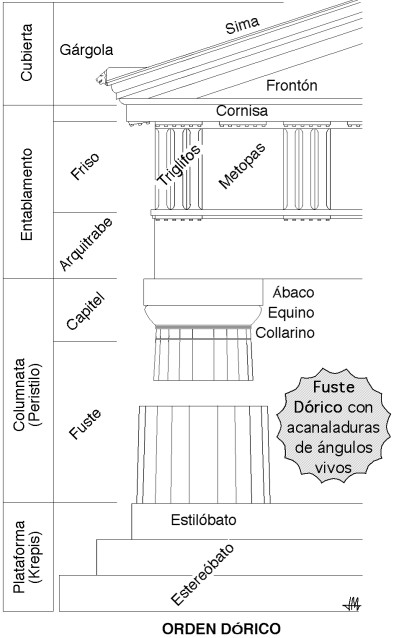 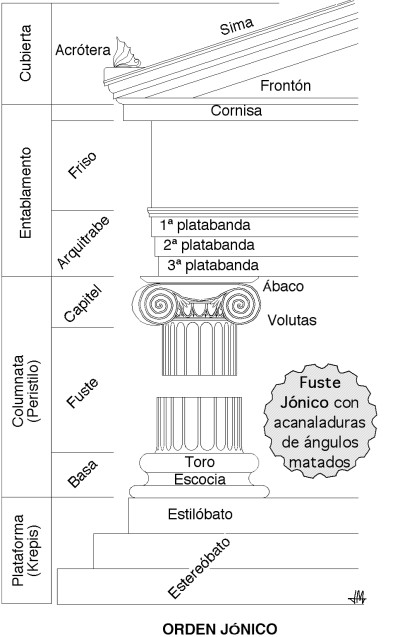 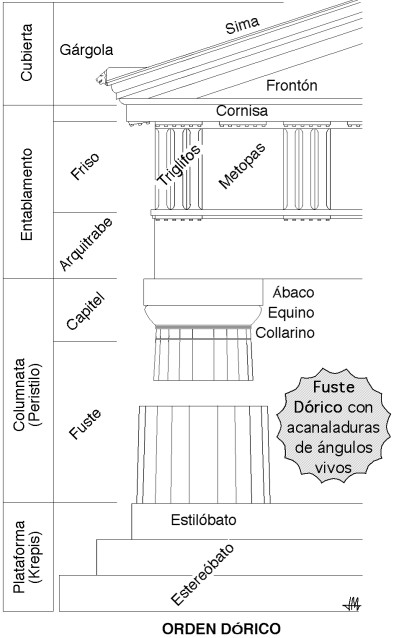 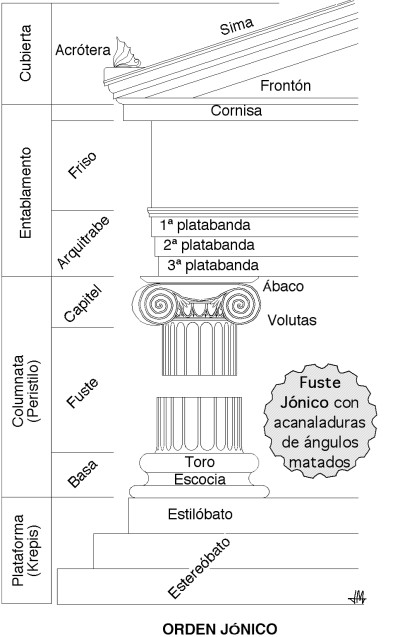 Indica a qué periodo pertenecen estas características de la escultura griega:Evolucionó hacia un intento por conseguir el prototipo de belleza y proporción.Los temas variaron, representando desde escenas mitológicas y de lucha y sufrimiento a escenas infantiles y de la vida cotidiana.Recoge la influencia del arte egipcio en la frontalidad y rigidez, con brazos pegados al cuerpo y en posición de marcha.Mejor  representación del movimiento,  centrándose en la representación de atletas desnudos en toda su perfección.Son de piedra caliza y presentan la típica sonrisa característica de la época.La representación del movimiento cobra mayor importancia.Suelen	ser	de	dos	tipos:	figuras	masculinas de	deportistas	(Kuros) y femeninas de carácter votivo (Korés).cgggggggggULO 1 - Ámbito Social. BLOQUE 3. TEMA 10. La cultura clásica: Grecia y Roma Tarea Nº 4Realiza estos dos ejercicios sobre Roma:Di  a  qué  periodo  de  la  historia  de  Roma  pertenecieron  los  siguientes acontecimientos:Guerras Púnicas.Reyes etruscosHabía cónsules, pretores y censoresPeriodo conocido como la pax romanaCésar se hizo con el poderAugusto extendió las fronteras de RomaTeodosio dividió el imperio en dosRevueltas sociales como la de los hermanos Graco.TriunviratosCompleta este cuadro sobre las instituciones romanas durante la República:MÓDULO 1 - Ámbito Social. BLOQUE 3. TEMA 10. La cultura clásica: Grecia y Roma Tarea Nº 5Identifica los siguientes monumentos romanos y di su utilidad: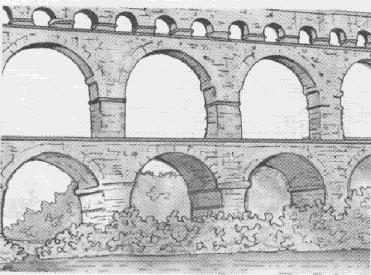 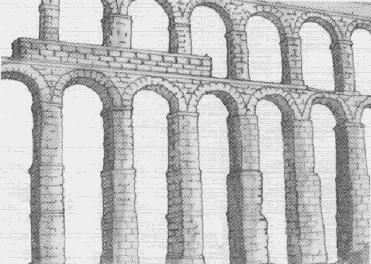 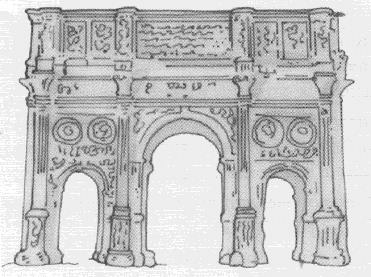 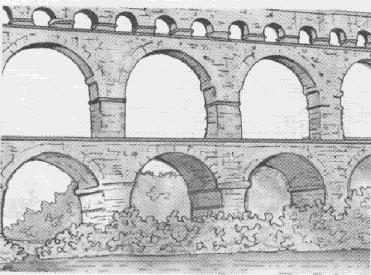 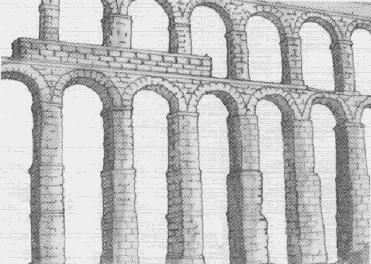 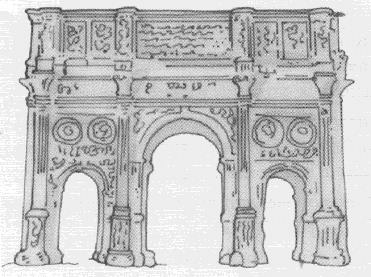 1.	2.	3.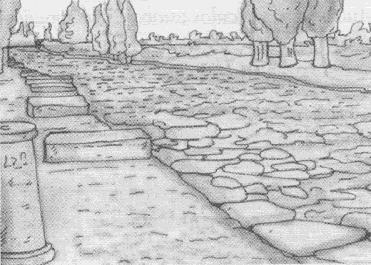 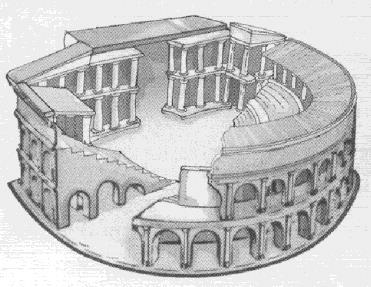 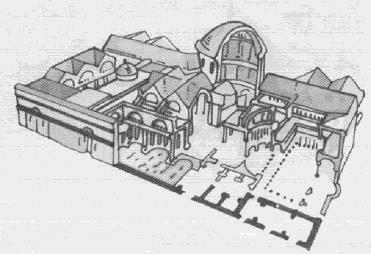 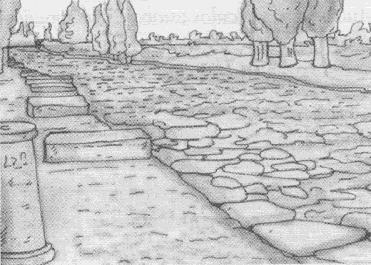 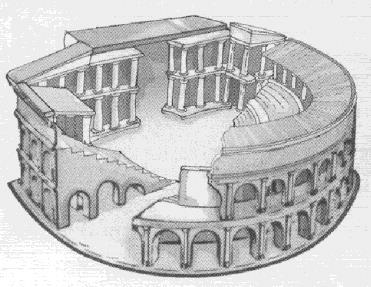 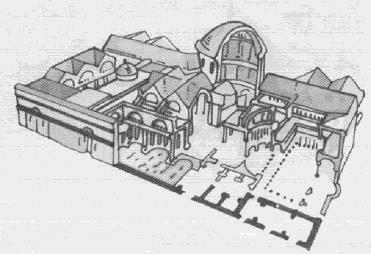 4.	5.	6.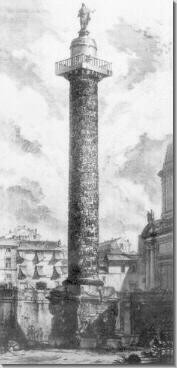 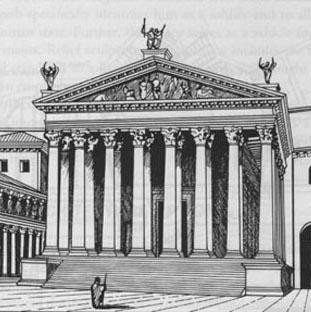 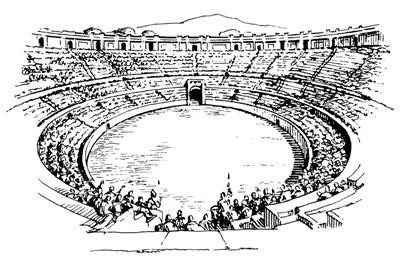 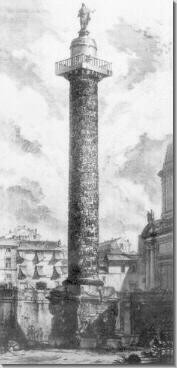 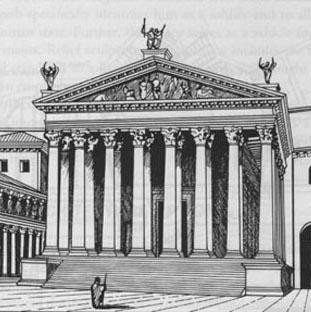 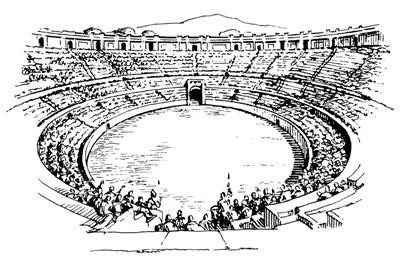 7.	10.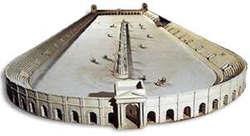 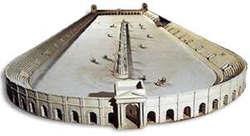 8.	9.MÓDULO 1 - Ámbito Social. BLOQUE 3. TEMA 10. La cultura clásica: Grecia y Roma Tarea Nº 6Realiza estos cinco ejercicios sobre la Hispania romana¿Cómo  se  inició  la  conquista  de  Hispania?  ¿Quién  expulsó  a  los cartagineses de la Península?¿Cómo se organizó la sociedad en Hispania? ¿Era similar a la del resto del imperio?¿Por qué no fue toda la Península igualmente romanizada?¿Qué consecuencias tuvo la crisis del siglo III para Hispania?Señala que aspectos crees que son más relevantes en el legado que nos ha llegado hasta hoy de la cultura grecorromana.MÓDULO 1 - Ámbito Social. BLOQUE 3. TEMA 10. La cultura clásica: Grecia y Roma Tarea Nº 7Define los siguientes conceptos:POLIS:ÁGORA:ACRÓPOLIS:ZEUS:MITOLOGÍA GRIEGA:TARTESSOS:PATRICIOS:PLEBEYOS:LIBERTOS:MÓDULO 1 - Ámbito Social. BLOQUE 3. TEMA 10. La cultura clásica: Grecia y Roma Tarea Nº 7MANES:LARES:PENATES:AUGURES:ARÚSPICES:JÚPITER:ROMANIZACIÓN:MOSAICO:InstituciónFormada porFuncionesFuncionesEcclesiaBuléEncargados deLos más importantesFuncionesMagistradosMagistradosCiudadanosExtranjerosMujeresEsclavosNo los consideraban personas sino “instrumentos parlantes”.No podían intervenir en política.No eran libres sino la propiedad de una familia.Hombres nacidos de padre y madre atenienses.La  mayoría  se  encargaban  del  comercio  y  la artesanía.Nunca  eran  consideradas  ciudadanas  y  tenían que estar bajo la protección de un hombre.Podían intervenir en el gobierno.Pagaban impuestos.Se llegaba a ser  por ser prisionero de guerra, hijo de esclavos o botín de los piratas.DóricoJónicoBasaFusteCapitelArquitrabeFrisoInstituciónFormada porFuncionesComiciosSenadoMagistradosCónsulesMagistradosPretoresMagistradosCensoresMagistradosEdilesMagistradosCuestoresMagistradosTribunos de la plebe